Exempt Research Category 1 AppendixWhen conducting research that falls within exempt category 1 as identified in the specific criteria and limitations according to 45 CFR 46.104When conducting research that falls within exempt category 1 as identified in the specific criteria and limitations according to 45 CFR 46.104When conducting research that falls within exempt category 1 as identified in the specific criteria and limitations according to 45 CFR 46.1041. Please explain why your research will not adversely impact students’ opportunity to learn required educational content or the assessment of educators who provide instruction.Please explain why your research will not adversely impact students’ opportunity to learn required educational content or the assessment of educators who provide instruction.2. Will the research occur outside of commonly accepted educational settings? No Yes – STOP, the research does not qualify for exempt Category #1; submit under Expedited Review3. Will any research methods deviate from normal educational practices? No Yes - STOP, the research does not qualify for exempt Category #1; submit under Expedited ReviewIf after completing this appendix you have determined that your research does qualify for an exempt review under this category, please fill out the Protocol Application Form found on the IRB website under Forms (http://www.sru.edu/offices/institutional-review-board/how-to-apply-to-the-irb) and submit this appendix with your protocol. You can receive submission guidance by emailing your questions to irb@sru.edu.  If after completing this appendix you have determined that your research does qualify for an exempt review under this category, please fill out the Protocol Application Form found on the IRB website under Forms (http://www.sru.edu/offices/institutional-review-board/how-to-apply-to-the-irb) and submit this appendix with your protocol. You can receive submission guidance by emailing your questions to irb@sru.edu.  If after completing this appendix you have determined that your research does qualify for an exempt review under this category, please fill out the Protocol Application Form found on the IRB website under Forms (http://www.sru.edu/offices/institutional-review-board/how-to-apply-to-the-irb) and submit this appendix with your protocol. You can receive submission guidance by emailing your questions to irb@sru.edu.  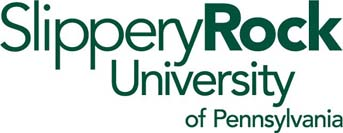 